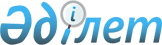 О внесении изменений и дополнений в постановление Правительства Республики Казахстан от 13 мая 1999 года N 569
					
			Утративший силу
			
			
		
					Постановление Правительства Республики Казахстан от 23 июля 1999 года N 1047. Утратило силу - постановлением Правительства РК от 6 мая 2005 г. N 434 (P050434).
      Сноска. Утратило силу постановлением Правительства РК от 06.05.2005 № 434.
      Правительство Республики Казахстан постановляет: 
      1. Внести в постановление Правительства Республики Казахстан от 13 мая 1999 года № 569 P990569_  "О мерах по организации погашения кредиторской задолженности" следующие изменения и дополнения: 
      в Правилах о порядке погашения кредиторской задолженности в республиканский бюджет на 1999 год, утвержденных указанным постановлением: 
      в абзаце первом пункта 8 слово "одна" исключить; 
      в пункте 12: 
      в абзаце третьем последнее предложение исключить; 
      дополнить абзацем четвертым следующего содержания: 
      "По поставщикам, зарегистрированным в налоговых органах в городе Астане до 1 января 1999 года, в справке указывается общая сумма задолженности по каждому виду платежа с указанием основного долга, пени и штрафов и разделением суммы задолженности между республиканским бюджетом и бюджетом города Астаны по нормативам на 1999 год, установленным Положением о специальной экономической зоне города Астаны, утвержденным Указом Президента Республики Казахстан от 9 октября 1996 года № 3127  U963127_   "О специальной экономической зоне города Астаны"."; 
      абзац второй пункта 46 изложить в следующей редакции: 
      "при этом в платежном поручении обязательно указание следующих реквизитов; 
      МФО; 
      номер счета; 
      наименование поставщика (налогоплательщика); 
      девятизначный код регистрации с порядковым номером, слова "Погашение кредиторской задолженности" и суммы по видам платежей в текстовом пространстве назначения платежа; 
      код назначения платежа (107101); 
      десятизначный код расходов (для бюджетных организаций); 
      общая сумма платежа."; 
      в пункте 50 слова "в подтверждении территориального органа казначейства" заменить словами "в платежном поручении". 
      2. Настоящее постановление вступает в силу со дня подписания и подлежит опубликованию. 
					© 2012. РГП на ПХВ «Институт законодательства и правовой информации Республики Казахстан» Министерства юстиции Республики Казахстан
				
Премьер-Министр  
Республики Казахстан  